Повестка дня                  Восемнадцатой сессии Собрания депутатов МР «Цунтинский                                     район» восьмого созыва от 11.03.2024г.                                                                          1. Отчет главы  МР «Цунтинский район» о результатах своей деятельности и работы подведомственных администрации органов местного самоуправления за 2023г.                                                                      Докладчик: Гамзатов А.Х. – глава МР «Цунтинский район».        2.  Отчет начальника ОМВД России по Цунтинскому району о результатах своей деятельности за 2023год.                                                                                                                                    Докладчик: Рамазанов А.М. – Начальник ОМВД России по «Цунтинскому району».         3.   О распределении переходящих финансовых средств бюджета 2023 года по Муниципальным учреждениям и организациям  МР «Цунтинский район» на 2024г.                                                                                                                                            Докладчик: Магомедов А. А. – Руководитель ФБО АМР «Цунтинский район».          4.  О   внесении    изменений   в   Постановление    Собрания   депутатов   МР «Цунтинский район» от 25.12.2023г.№ 17/2, о бюджете МР «Цунтинский район» на 2024 г. и на плановый период 2025-2026г.г.                                                                                                                                     Докладчик: Магомедов А. А. – Руководитель ФБО АМР «Цунтинский район»        5.  Отчет председателя Контрольно-счетной палаты МР «Цунтинский район» о результатах работы за 2023г.       Докладчик: Джамалов М-Р. Д.- Председатель КСП МР «Цунтинский район»         6. О внесении изменений и дополнений в Постановление Собрания депутатов  МР «Цунтинский район» от 27.05.2021г № 2/4 « О формировании постоянных комиссий собрания  депутатов МР «Цунтинский район».                                                                                  Докладчик: Алиев А.И. – Председатель СД МР «Цунтинский район».        7. О формировании Президиума Собрания депутатов МР «Цунтинский район»                  Докладчик: Алиев А.И. – Председатель СД МР «Цунтинский район».         8. О формировании второй части состава Общественной палаты от Собрания депутатов МР «Цунтинский район»             Докладчик: Алиев А.И. – Председатель СД МР «Цунтинский район».          9.  Об основных итогах деятельности Собрания депутатов МР «Цунтинский район» за 2023г. (перенесли на июнь 2024г.)               Докладчик: Алиев А.И. – Председатель СД МР «Цунтинский район».          10. О формировании Молодежного парламента при Собрании депутатов МР «Цунтинский район».          Докладчик: Алиев А.И. – Председатель СД МР «Цунтинский район».                  11.   Об утверждении Правил выделения бюджетных ассигнований из резервного фонда МР «Цунтинский район»  для ликвидации ЧС природного и техногенного характера.                                                                                                                                     Докладчик: Мусаев А.И. – Зам. главы АМР «Цунтинский район».       Председатель                                                                                                           Собрания депутатов                                                                А.И. Алиев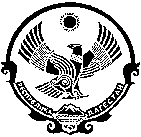 РЕСПУБЛИКА ДАГЕСТАНСОБРАНИЕ ДЕПУТАТОВМУНИЦИПАЛЬНОГО РАЙОНА «ЦУНТИНСКИЙ РАЙОН»инд. 368412   РД, Цунтинский район  с.Цунта                                             тел.55-06-11 e-mail  rs_cunta@mail.ruот  « 11 » марта  2024 г.                                                                                                  №18/1. 			                                   	                        ПОСТАНОВЛЕНИЕ          Восемнадцатой сессии Собрания депутатов МР «Цунтинский район» восьмого созыва от 11.03.2024 г. «Об отчете главы МР «Цунтинский район» о результатах своей деятельности и работы подведомственных администрации органов местного самоуправления за 2023 год.                     Заслушав и обсудив отчет главы МР «Цунтинский район» о результатах своей деятельности и работы подведомственных администрации органов местного самоуправления восемнадцатая сессия Собрания депутатов МР «Цунтинский район» восьмого созыва                                                     п о с т а н о в л я е т:Утвердить отчёт главы МР «Цунтинский район» о результатах своей деятельности и работы подведомственных администрации органов местного самоуправления за 2023 год.    Работу главы МР «Цунтинский район» за 2023 год считать – удовлетворительной .  Опубликовать отчёт главы МР «Цунтинский район» о результатах своей деятельности и работы подведомственных администрации органов местного самоуправления за 2023 год в газете «Дидойские вести» и разместить на официальном сайте.                 Председатель                                                                                                           Собрания депутатов                                                                А.И. АлиевРЕСПУБЛИКА ДАГЕСТАНСОБРАНИЕ ДЕПУТАТОВМУНИЦИПАЛЬНОГО РАЙОНА «ЦУНТИНСКИЙ РАЙОН»инд. 368412   РД, Цунтинский район  с.Цунта                                             тел.55-06-11 e-mail  rs_cunta@mail.ruот  « 11 » марта  2024 г.                                                                                                  №18/2ПОСТАНОВЛЕНИЕ          Восемнадцатой сессии Собрания депутатов МР «Цунтинский район» восьмого созыва от 11.03.2024 г. «Об отчете начальника отдела ОМВД России по Цунтинскому району «О результатах своей деятельности за 2023 год».        Заслушав и обсудив отчет начальника отдела ОМВД России по Цунтинскому району «Об итогах работы отдела МВД России по Цунтинскому району за 2023 г.  восемнадцатая сессия Собрания депутатов МР «Цунтинский район» восьмого созыва п о с т а н о в л я е т:Принять к сведению отчет начальника отдела ОМВД России по Цунтинскому району об итогах работы отдела ОМВД за 2023 г.Рекомендовать руководству ОМВД по Цунтинскому району продолжать проведение профилактических мероприятий, направленных на снижение количества преступлений, совершаемых на улице и в общественных местах, в том числе и с лицами, ранее привлекавшийся к уголовной ответственности. Руководству ОМВД по Цунтинскому району организовать проведение профилактических мероприятий в течение 1-го полугодия 2024 г., направленных на профилактику безопасности дорожного движения, снижения количество ДТП, тяжести их последствий.Рекомендовать руководству ОМВД по Цунтинскому району и в дальнейшем практиковать проведение профилактических мероприятий в течение 2024 г. на территории Цунтинского района, особенно на территориях сельских поселений, имеющих наиболее сложную оперативную обстановку.Опубликовать отчет начальника ОМВД России по Цунтинскому району в газете «Дидойские вести».    Председатель                                                                                                           Собрания депутатов                                                 А.И. АлиевРЕСПУБЛИКА ДАГЕСТАНСОБРАНИЕ ДЕПУТАТОВМУНИЦИПАЛЬНОГО РАЙОНА «ЦУНТИНСКИЙ РАЙОН»инд. 368412   РД, Цунтинский район  с.Цунта                                             тел.55-06-11 e-mail  rs_cunta@mail.ruот  « 11 » марта  2024 г.                                                                                                      №18/5ПОСТАНОВЛЕНИЕ          Восемнадцатой сессии Собрания депутатов МР «Цунтинский район» восьмого созыва от 11.03.2024г  «Об отчете об итогах работы контрольно-счетной палаты МР «Цунтинский район» за 2023 год.                     Заслушав и обсудив отчет председателя контрольно-счетной палаты МР «Цунтинский район» Джамалова М-Р.Д. «Об итогах работы КСП за 2023г.» восемнадцатая сессия Собрания депутатов МР «Цунтинский район» восьмого созыва                                                     п о с т а н о в л я е т:Отчёт председателя контрольно-счетной палаты МР «Цунтинский район» «Об итогах работы КСП за 2023 год» принять к сведению.    Работу контрольно-счетной палаты МР «Цунтинский район» за 2023 год считать  - удовлетворительной.  Обязать КСП МР «Цунтинский район» в соответствии с полномочиями, определенными ФЗ от 07.02.2011г. № 6-ФЗ «Об общих принципах организации и деятельности КСП субъектов РФ и муниципальных организаций» и Положением «О КСП МР «Цунтинский район», и в дальнейшем продолжать контроль за целевым и рациональным расходованием бюджетных средств.Настоящее постановление и отчёт КСП МР «Цунтинский район» за 2023 год опубликовать в газете «Дидойские вести» и разместить на официальном сайте администрации МР «Цунтинский район».                   Председатель                                                                                                           Собрания депутатов                                                          А.И. АлиевРЕСПУБЛИКА ДАГЕСТАНСОБРАНИЕ ДЕПУТАТОВМУНИЦИПАЛЬНОГО РАЙОНА «ЦУНТИНСКИЙ РАЙОН»инд. 368412   РД, Цунтинский район  с.Цунта                                             тел.55-06-11 e-mail  rs_cunta@mail.ruот  « 11 » марта  2024 г.                                                                                                     №18/6ПОСТАНОВЛЕНИЕ«О формировании постоянных комиссий                                                                                              Собрания депутатов МР «Цунтинский район»      Восемнадцатой сессии Собрания депутатов МР «Цунтинский район» восьмого созыва от 11 марта 2024г. «О внесении изменений и дополнений в Постановление Собрания депутатов от 27.05.2021г. «О формировании постоянных комиссий Собрания депутатов МР «Цунтинский район»Рассмотрев информацию Председателя Собрания депутатов «О внесении изменений и дополнений в составе постоянных комиссий Собрания депутатов МР «Цунтинский район» сессия Собрания депутатов МР «Цунтинский район»  п о с т а н о в л я е т:В связи с прекращением полномочий некоторых представителей, делегированных Собраниями депутатов сельских поселений и делегированием новых представителей в состав Собрания депутатов МР «Цунтинский район», внести изменения и дополнения в составе постоянных  комиссий Собрания депутатов МР «Цунтинский район». Ввести в состав постоянных комиссий Собрания депутатов МР «Цунтинский район» вновь делегированных представителей сельских поселений:2.1).  Комиссия по законодательству, законности и местному самоуправлению. Алиев Адам Алиевич                       – Шаитлинское сельское поселение Шамсудинов Шамиль Ахмедович – Шаитлинское сельское поселение2.2).  Комиссия по образованию, здравоохранению, культуре и спорту.      Нурудинов Магомед Исмаилович          – Хибятлинское сельское поселение  Джамалудинов Магомед Магомедович – Кидеринское сельское поселениеИбрагимов Аджубей Магомедович        – Шаитлинское сельское поселение.    2.3).  Комиссия по бюджету, финан., налогам, экон-кой и аграрной политики.Джамалов Курбан Джамалович            – Шауринское сельское поселение.Ибнумаксудов Шамиль Ибрагимович – Терутлинское сельское поселение.2.4). Комиссия по социальной политике, межэтническим отношениям, по делам общественных и религиозных организаций.Курбаналиев Курбанали Абакарович      – Шапихское сельское поселениеОсманов Загир Алиевич                             – Хибятлинское сельское поселение.2.5).  Мандатная комиссия.Рамазанов Абдурахман Магомедович  – Терутлинское сельское поселениеОмаров Зубаир Алиевич                          – Кидеринское сельское поселение.Избрать Алиева Адама Алиевича – Председателем комиссии по законодательству, законности и местному самоуправлению.Магомедова Абдулу Мухтаровича – зам. председателя комиссии.Шамсудинова Шамиля Ибрагимовича – членом комиссии.Избрать Джамалова Курбана Джамаловича – председателем комиссии по бюджету, финансам, налогам, экономической и аграрной политике.Ибнумаксудова Шамиля Ибрагимовича – зам. председателя комиссииИзбрать Ибрагимова Аджубея Раджабовича – председателем комиссии по образованию, здравоохранению, культуре и спорту.Нурудинова Магомеда Исмаиловича – зам. председателя комиссииДжамалудинова Магомеда Магомедовича – членом комиссии по образованию, здравоохранению, культуре и спорту.Избрать Курбаналиева Курбанали Абакаровича – председателем комиссии по социальной политике, межэтническим отношениям, по делам общественных и религиозных организаций.Османова Загира Алиевича – членом постоянной комиссииИзбрать Рамазанова Абдурахмана Магомедовича – председателем мандатной комиссии Собрания ДепутотавОмарова Зубаира Алиевича – членом мандатой комиссии.Постоянным комиссиям Собрания депутатов разработать планы работ в соответствии с планом работы Собрания депутатов на год и выполнять свою работу согласно плану и Регламенту Собрания депутатов.                        Председатель                                                                                                                                                                                                                                                Собрания депутатов                                                                А.И. АлиевРЕСПУБЛИКА ДАГЕСТАНСОБРАНИЕ ДЕПУТАТОВМУНИЦИПАЛЬНОГО РАЙОНА «ЦУНТИНСКИЙ РАЙОН»инд. 368412   РД, Цунтинский район  с.Цунта                                             тел.55-06-11 e-mail  rs_cunta@mail.ruот  « 11 » марта  2024 г.                                                                                                     №18/7                   «О формировании Президиума Собрания                                                                                   депутатов МР «Цунтинский район»ПОСТАНОВЛЕНИЕ           Восемнадцатой сессии Собрания депутатов МР «Цунтинский район» восьмого созыва от 11.03.2024г «О формировании Президиума Собрания депутатов МР «Цунтинский район».       Рассмотрев информацию председателя Собрания депутатов «О формировании Президиума Собрания депутатов МР «Цунтинский район» и в соответствии со статьей 6 Регламента Собрания депутатов сессия Собрания депутатов                п о с т а н о в л я е т:Формировать Президиум Собрания депутатов МР «Цунтинский район» восьмого созыва в следующем составе. Алиев Алибахарчи Исаевич – Председатель СД МР «Цунтинский район» Джабуев Магомед Шамсудинович – Зам.пред. СД МР «Цунтинский район» Курбанов Магомед Койниевич – Секретарь СД  Алиев Адам Алиевич – Председатель постоянной комиссии Джамалов Курбан Джамалович – Председатель постоянной комиссии Ибрагимов Аджубей Магомедович – Председатель постоянной комиссии Рамазанов Абдурахман Магомедович – Председат. постоянной комиссии Курбаналиев Курбанали Абакарович – Председат. постоянной комиссии Президиуму Собрания депутатов МР «Цунтинский район» организовать свою работу в соответствии со статьей 6 Регламента Собрания депутатов МР «Цунтинский район»                  Председатель                                                                                                                                                         Собрания депутатов                                                          А.И. АлиевРЕСПУБЛИКА ДАГЕСТАНСОБРАНИЕ ДЕПУТАТОВМУНИЦИПАЛЬНОГО РАЙОНА «ЦУНТИНСКИЙ РАЙОН»инд. 368412   РД, Цунтинский район  с.Цунта                           тел.55-06-11 e-mail  rs_cunta@mail.ru  от «   11   »      марта     2024г. 				                                                      № 18/10                            «О формировании Молодежного парламента                                                                              Собрания депутатов МР «Цунтинский район»ПОСТАНОВЛЕНИЕ           Восемнадцатой сессии Собрания депутатов МР «Цунтинский район» восьмого созыва от 11.03.2024г «О формировании Молодежного парламента Собрания депутатов МР «Цунтинский район».       Рассмотрев информацию председателя Собрания депутатов «О формировании Молодежного парламента Собрания депутатов МР «Цунтинский район» и в соответствии со ст. ФЗ от 30.12.2020г. за № 489-ФЗ Собрания депутатов сессия Собрания депутатов п о с т а н о в л я е т:Формировать Молодежный парламент Собрания депутатов МР «Цунтинский район» восьмого созыва в следующем составе. Ибрагимов Магомед Халидович – 25.01.1990 г.р. с. Кидеро и/предпр.  – 89064824246 Алиев Магомед Мусаевич – 28.04.2004 г.р. с. Кидеро – 89634054354Койниев Курбан Муслимович – с. Хутрах, учитель нач. кл. – 89634078150Юсупов Магомед Магомедович – с. Хутрах, тренер в/б – 89640018957Рамазанов Заурбег Гусейнович – 23.02.1989 г.р. с. Шаитли,– 89640111171Абдухаликов Абдухалик Абдулгамидович – 28.03.1978 г.р. с. Китури – 89637957846 Мусаев Башир Алиевич – 01.09.1994 г.р. с. Мокок, учитель СОШ – 89034778798 Рамазанов Абдурахман – с. Махалатли – 89034276379Магомедов Рамазан Набиевич – 28.03.1992 г.р. с. Мекали, директор – 89604122230  Расулов Малач Нуцалханович – с. Иха – 89604085748 Курбаналиев Шамиль Магомедович – 04.05.1991 г.р. с. Китлярата – 89634246793  Исаев Исрапил Шамильевич – с. Хупри, тренер.    Молодежному парламенту Собрания депутатов МР «Цунтинский район» организовать свою работу в соответствии со статьей 6 Регламента Собрания депутатов МР «Цунтинский район»                  Председатель                                                                                                                                                                     Собрания депутатов                                                                А.И. Алиев